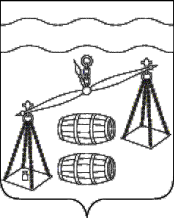 МУНИЦИПАЛЬНЫЙ   РАЙОН«СУХИНИЧСКИЙ РАЙОН»Калужская областьРАЙОННАЯ   ДУМА                                                Р Е Ш Е Н И ЕОт 27.05.2022                                                                                            № 213О    принятии      Контрольно-счетныморганом        МР «Сухиничский район»полномочий     контрольно -  счетныхорганов      сельских,         городскихпоселений,       входящих    в       составмуниципального района «Сухиничскийрайон», по осуществлению внешнегомуниципального финансового контроля          На основании статьи 3 Федерального закона от 07.02.2011 № 6-ФЗ «Об общих принципах организации и деятельности контрольно-счетных органов субъектов Российской Федерации и муниципальных образований», Устава муниципального района «Сухиничский район» и решений представительных органов местного самоуправления сельских и городских поселений о передаче полномочий по осуществлению внешнего муниципального финансового контроля,Районная Дума МР «Сухиничский район» РЕШИЛА:Принять Контрольно-счетному органу МР «Сухиничский район»полномочия контрольно-счетных органов сельских и городских поселений, входящих в состав муниципального района «Сухиничский район», по осуществлению внешнего муниципального финансового контроля.       2. Главе муниципального района «Сухиничский район» Н.А.Егорову заключить соглашения с представительными органами сельских и городских поселений, входящих в состав муниципального района «Сухиничский район», по осуществлению внешнего муниципального финансового контроля.      3. Настоящее решение вступает в силу после его обнародования, подлежит размещению на официальном сайте  администрации МР «Сухиничский район».Глава муниципального района«Сухиничский район»                                                                        Н.А.Егоров